Länsstyrelsen i Värmlands läns beslutade den 
(dnr )
Bemyndigandet för länsstyrelsen att utfärda dessa föreskrifter finns i 3 kap. 11 § ordningslagen (1993:1617) och 4 § förordningen (1993:1632) om bemyndigande för kommuner och länsstyrelser att meddela lokala föreskrifter enligt ordningslagen._____________________________________________________________________Föreskrifterna träder i kraft den 6 augusti 2018 och upphör att gälla efter tidsfristens utgång.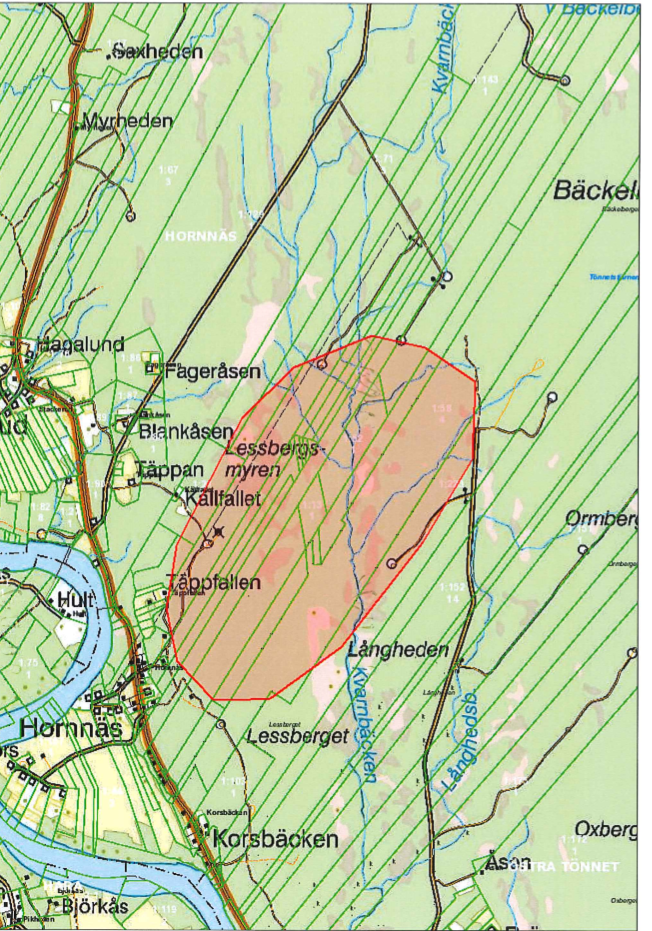 